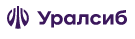 Банк УРАЛСИБ ищет в свою команду Специалиста и Старшего специалиста в Дирекцию андеррайтинга кредитных сделокПрошу Вас разместить вакансии нашего Банка на Вашем сайте.Специалист /старший специалист Отдела Андеррайтинга заявок розничного кредитованияЧем предстоит заниматьсяпроводить необходимые проверки по кредитным заявкам в автоматизированном процессе в случае их назначения Системой учета кредитных заявок, в том числе: проверку организации-работодателя; телефонную верификацию; уточнение дохода Клиента; проверку документов на наличие в них признаков подложностипринимать решения о возможности выдачи кредитаМы предлагаемофициальное трудоустройства с первого дня работысвоевременные выплаты заработной платы, два раза в месяцстабильные премии по итогам работыграфик работы 5*2 (выходные плавающие), возможные смены: с 8.00 до 17.00, с 9.00 до 18.00, с 10.00 до 19.00, с 11.00 до 20.00 (смена устанавливается на неделю), с 12.00 до 21.00, с 13.00 до 22.00 (смена устанавливается по дням), обеденный перерыв - 1 часвозможность расти и развиваться в одном из самых крупных Банков Россииперспективы карьерного роста как внутри подразделения, так и в смежныхдоступную и понятную систему обучения (личный "наставник"), позволяющую постоянно улучшать свой профессиональный уровеньразвитую систему нематериальной мотивации сотрудников (Лаборатория идей, поощрение лидеров рейтингования, книжный клуб, онлайн курсы йоги и т.п.)комфортный оборудованный офис в центре города (наличие своих раздевалок, комнат для приема пищи, просторные кабинеты и пр.)дружный коллективполный соцпакет: ДМС с первого месяца, различные льготы от партнеров банкаПо всем вопросам обращаться по тел. 89273047627, 89174839276Электронная почта: belya_ov@lotus.uralsibbank.ru                                 AzanovaVO@ufa.uralsib.ruСтарший специалист Отдела Андеррайтинга заявок продукта Банковская экспресс-гарантияЧем предстоит заниматьсяпроводить андеррайтинг и принимать решения о возможности предоставления кредитных продуктов «Банковская экспресс-гарантия», «Банковская экспресс-гарантия со страхованием» для Целевого клиентского сегмента «Малый бизнес» в рамках утвержденных полномочийМы предлагаемофициальное трудоустройство по ТК РФ5/2, сб и вс - выходные, сменный режим работы, график утверждается на 1 месяц (с 9:00 до 18:00, с 10:00 до 19:00, с 11: 00 до 20:00, с 12:00 до 21:00), обеденный перерыв - 1 часстабильная белая зарплата два раза в месяцполный соцпакет: ДМС с первого месяца, льготы от банка, скидки от партнёров
поддержка в построении и развитии карьерыпо результатам работы за квартал может выплачиваться квартальная премияПо всем вопросам обращаться по тел.  89378356722Электронная почта: NasyrovaER@ufa.uralsib.ru